2017…Focus on Human Rights – From50+ Delegates & Participants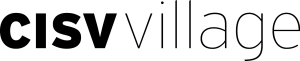 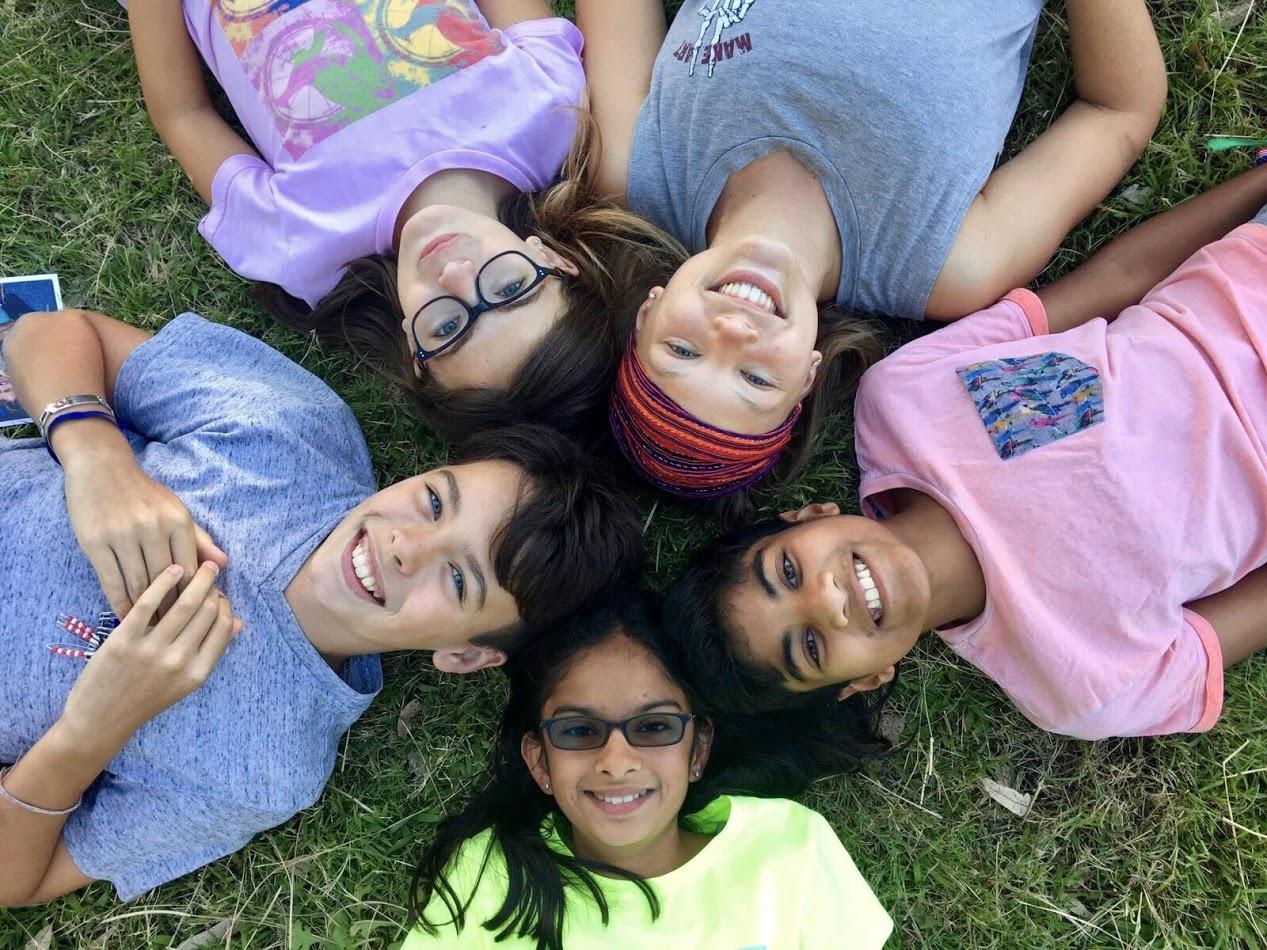 Village to Portugal (11-year-olds)
(Benjamin, Sohan, Maya, Elena, and Jessica)
See photo album & See video 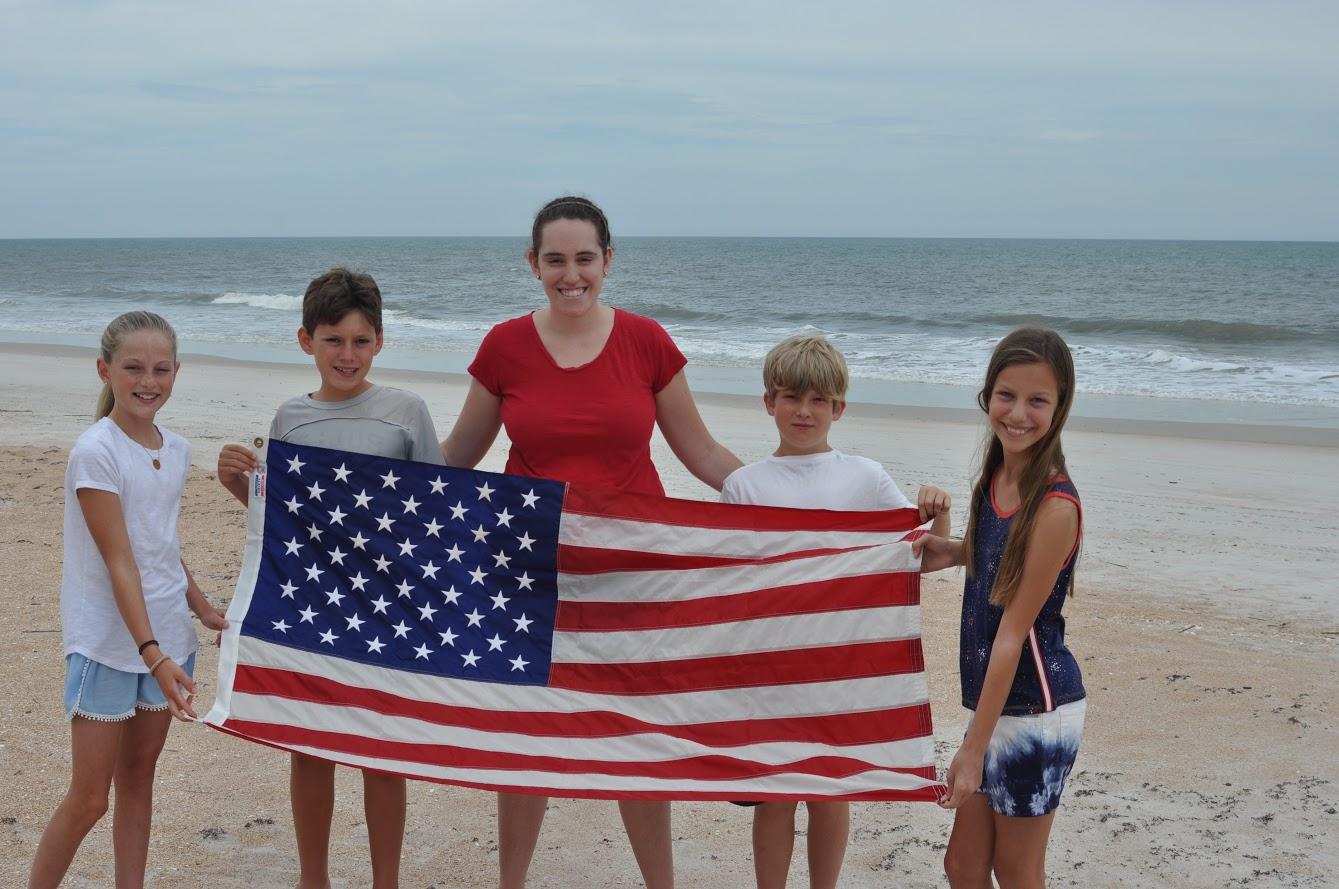 Village to Canada (11-year-olds)
(Isabella, Kathleen, David, Owen & Julia)See photo album and video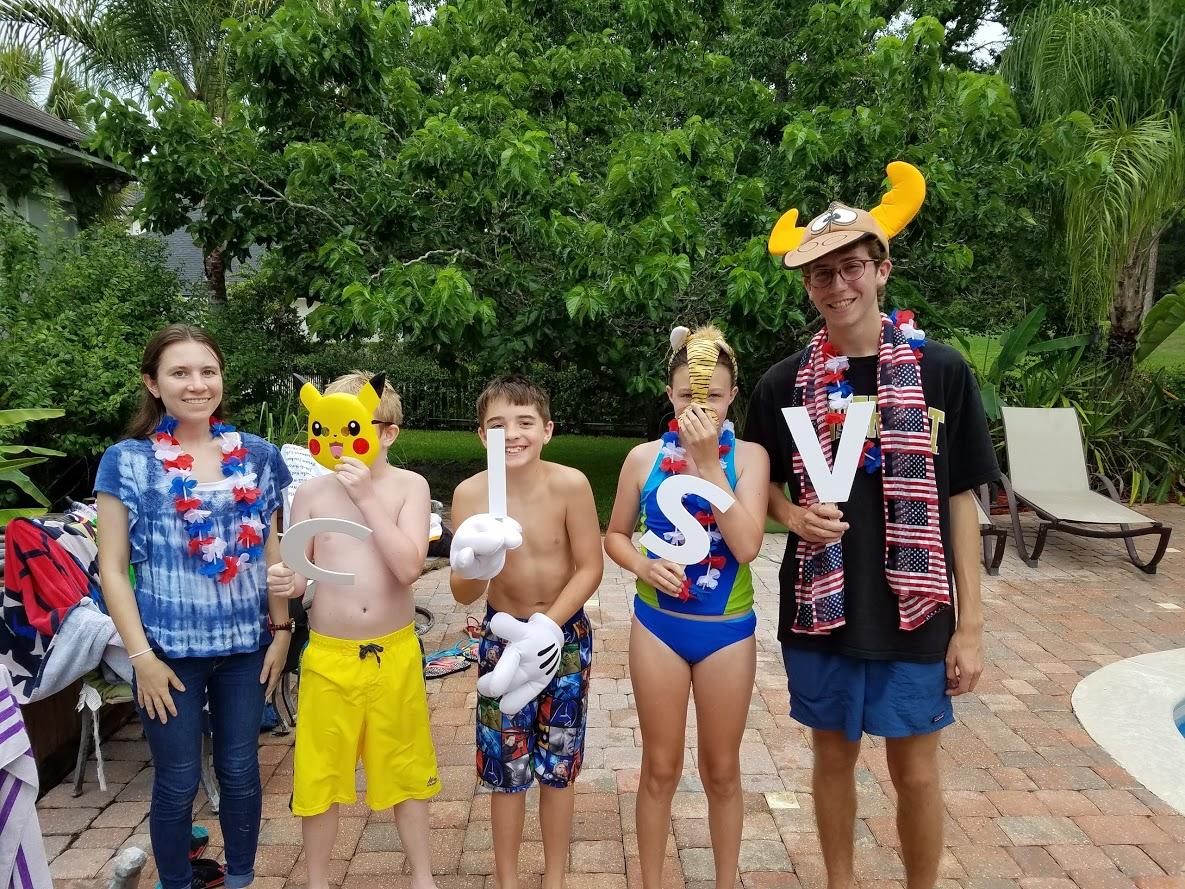 Village to Cincinnati, Ohio (11-year-olds)
(Noah, Emma, Molly, Graden, & Brooke)See photo album & video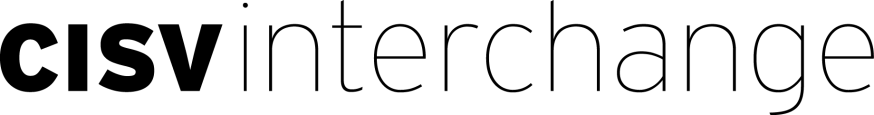 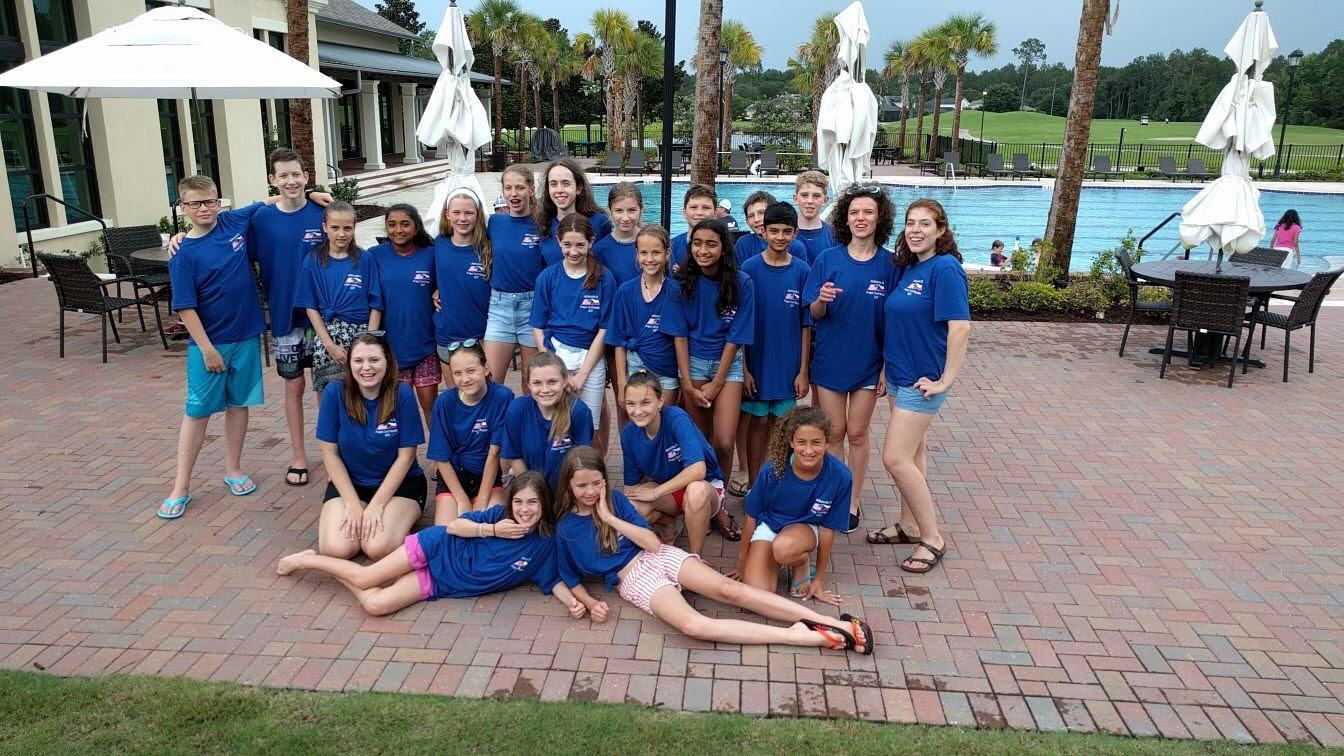 Interchange with Czech Republic (12-13 year-olds)
(Cecelia, Fiona, Sauyma, Saanvi, Bella, Brenna, Anna, Nilesh Ryan, Kaden, Brittney & Isabella)
Read more about Interchange 2017 with PragueSee Video (first half of interchange) & Video (second half of interchange)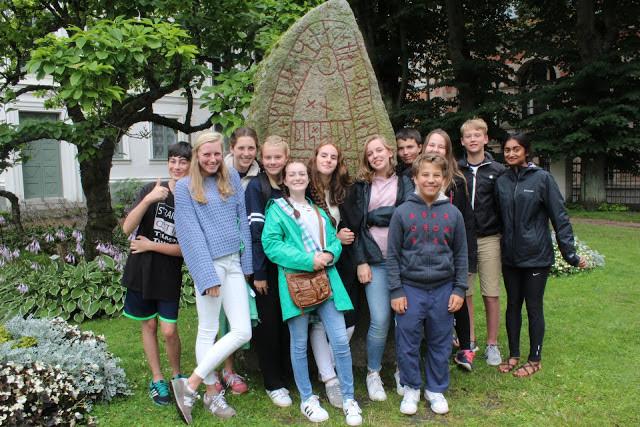 Interchange with Sweden (14-15 year-olds)
(Mabel, Charlotte, Rachel, Eesha, Jack, Evan & Allison)
Read more about Interchange 2017 with Sweden (password: jaxmalmo2017)See video and Photo Album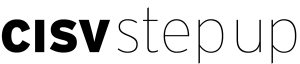 Step Up hosted in Jacksonville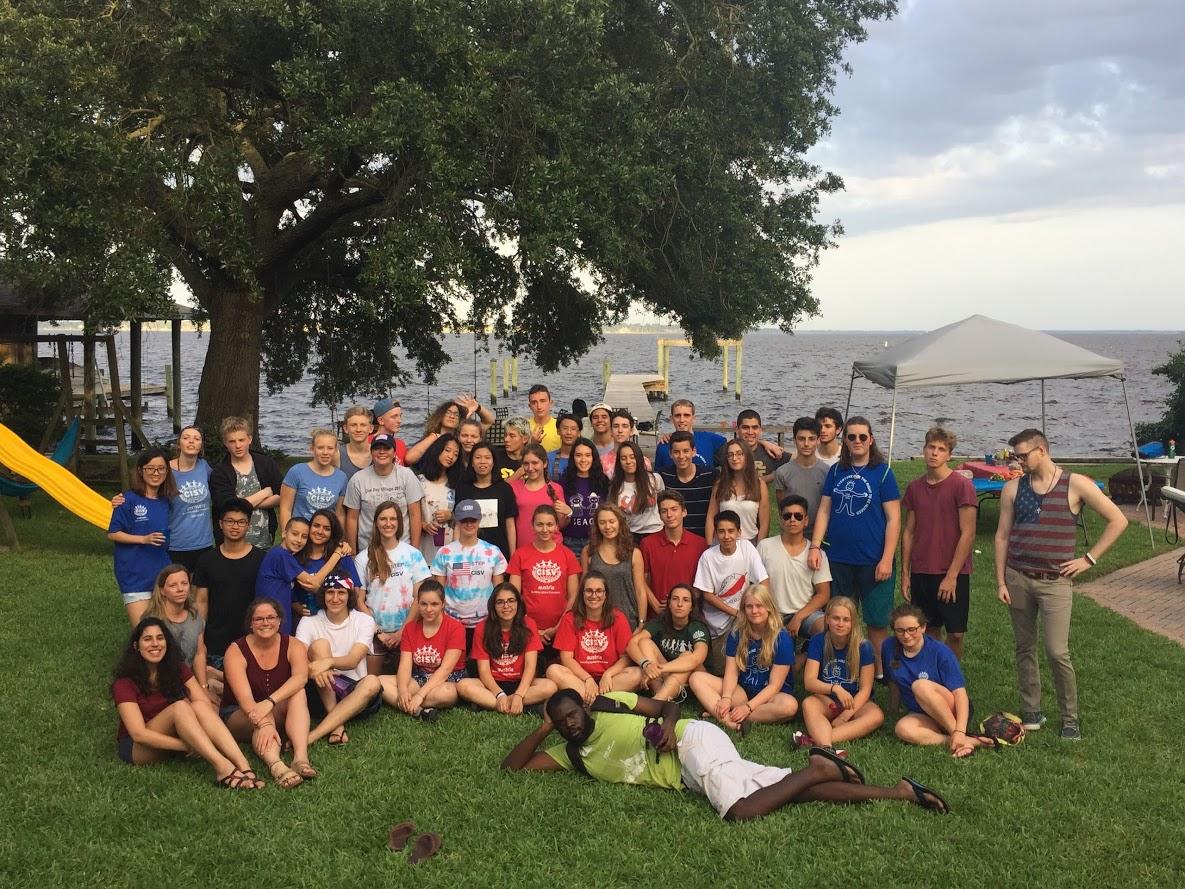 Visit photo albumread article in Times-Union. 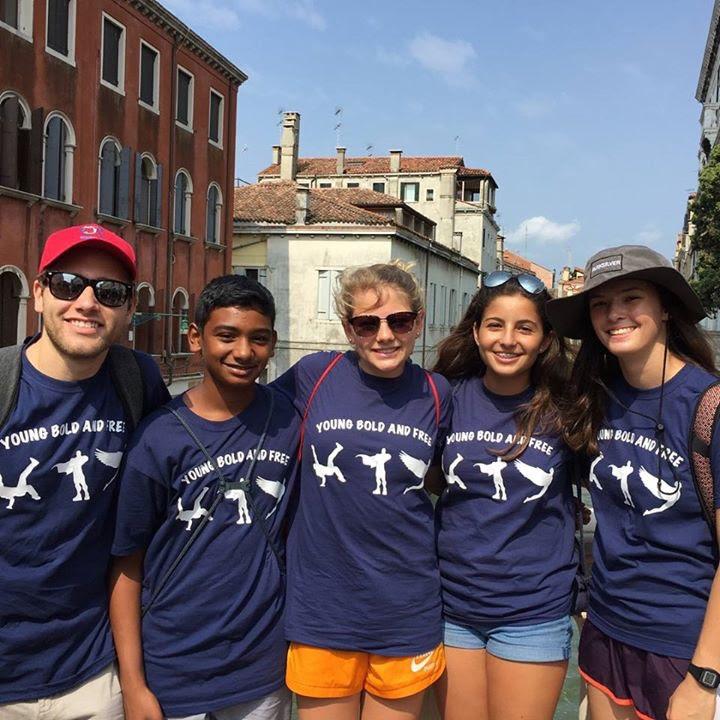 Step-Up to Italy (14 year-olds)
(Satvik, Danya, Julia, Harper & Austin)
See photo album and Watch video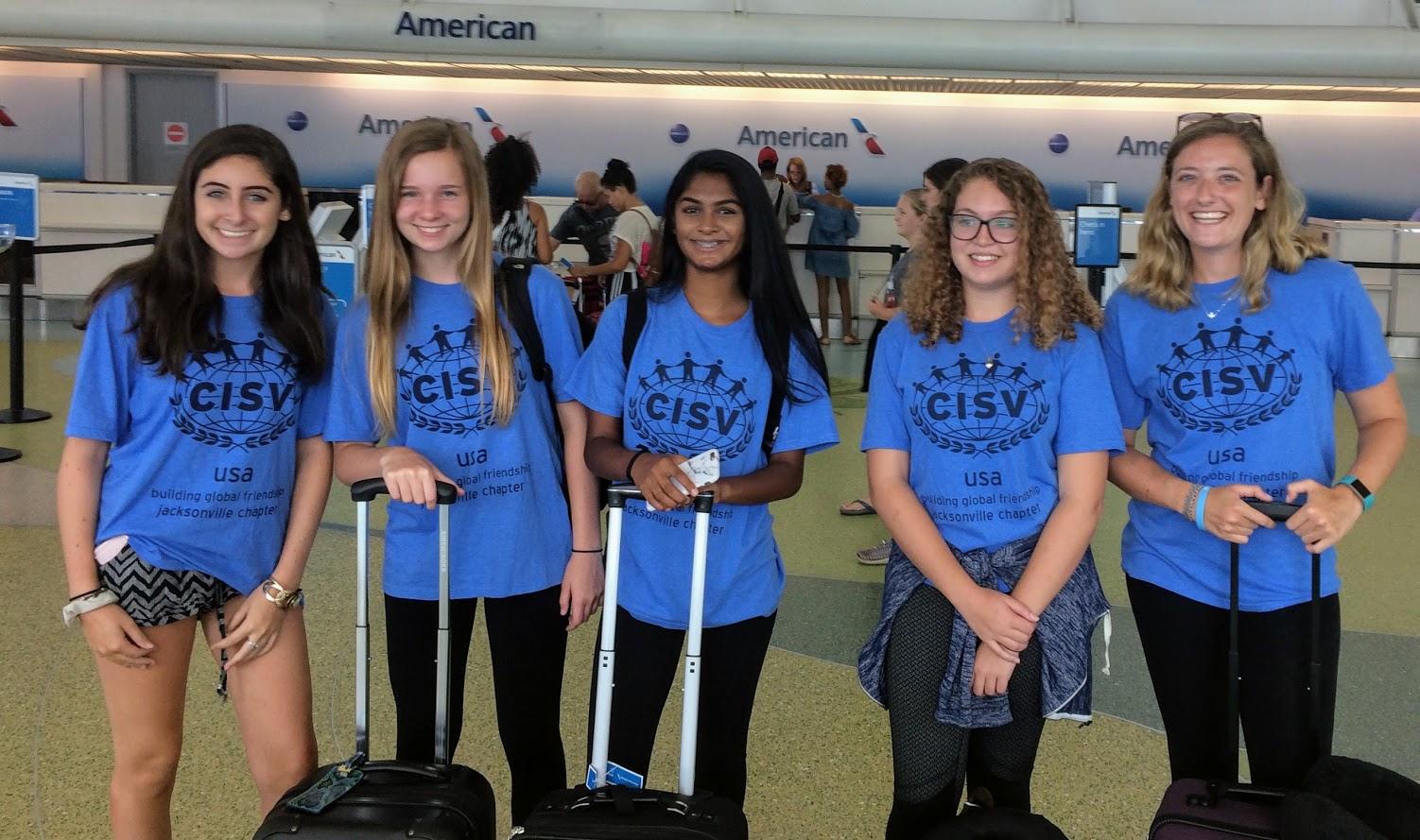 Step-Up to Spain (15 year-olds)
(Sally, Tanya, Ella, Serena & Ally)See photo album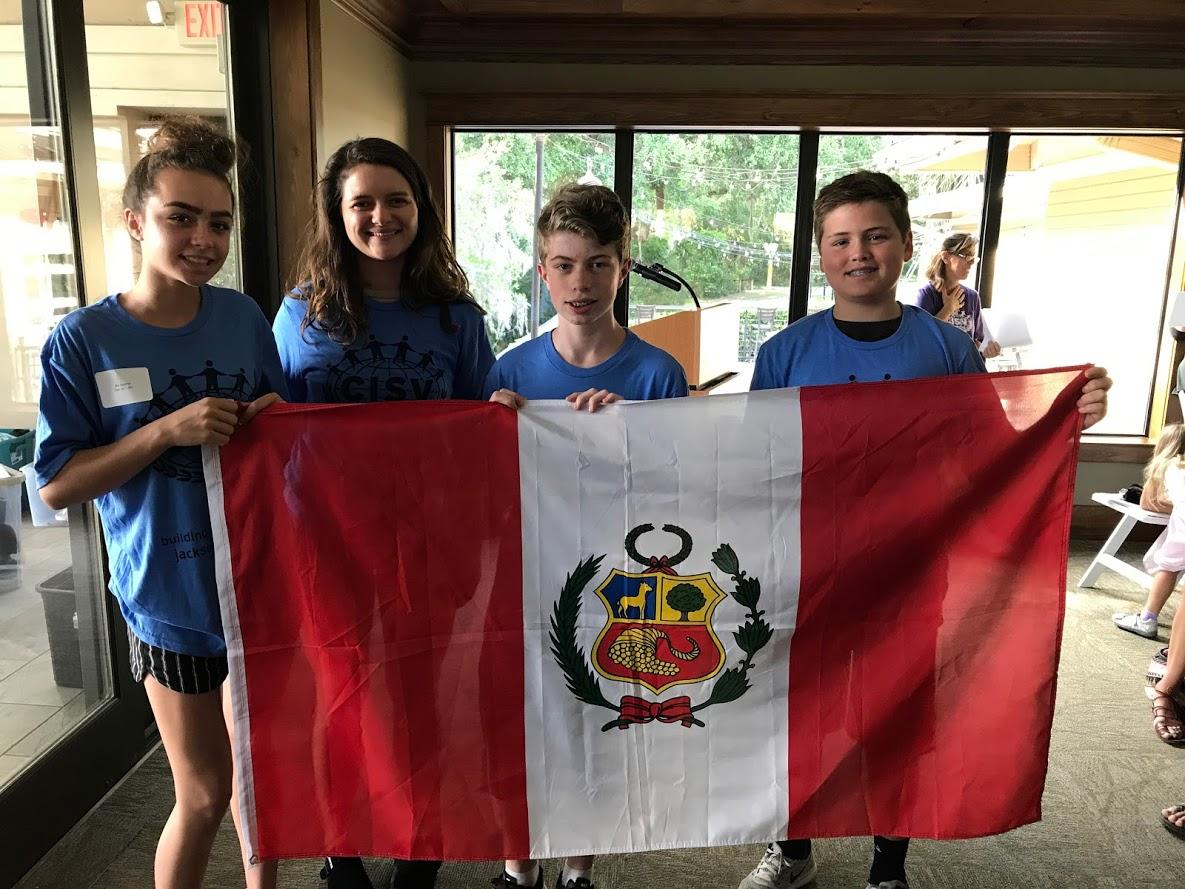 Step-Up to Peru (14 year-olds)
(Brantley, Mia, Sam, Ben, and Hannah)
[Leaving on December 26]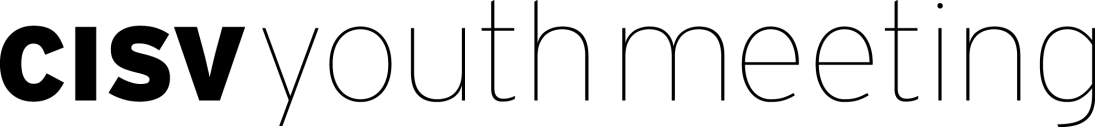 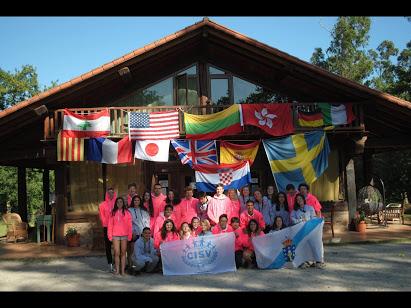 Youth Meeting in Spain (16-18 yr olds) (Olivia)See photo album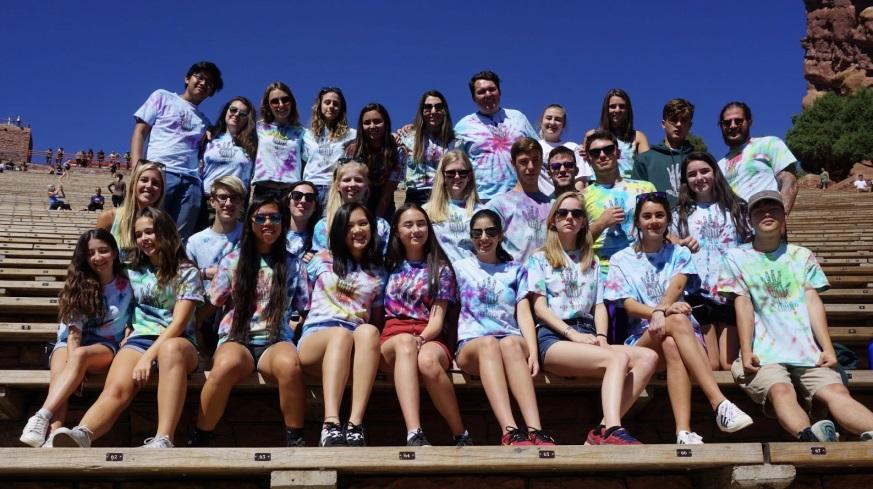 Youth Meeting in Denver (16-18 yr olds) (Raya)See photo album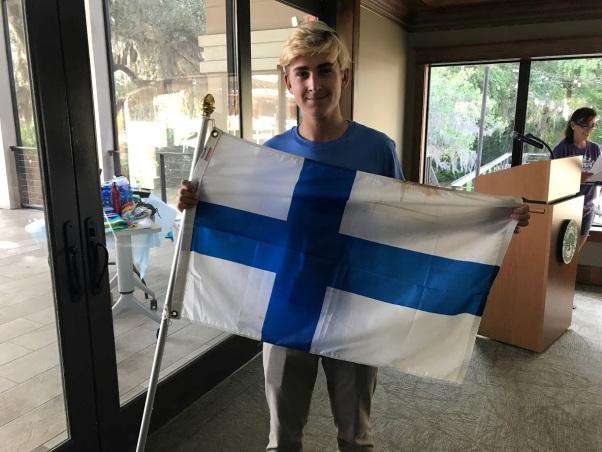 Youth Meeting to Finland (Luke)Junior Counselors to Belgium and Ohio (16-17 year-olds)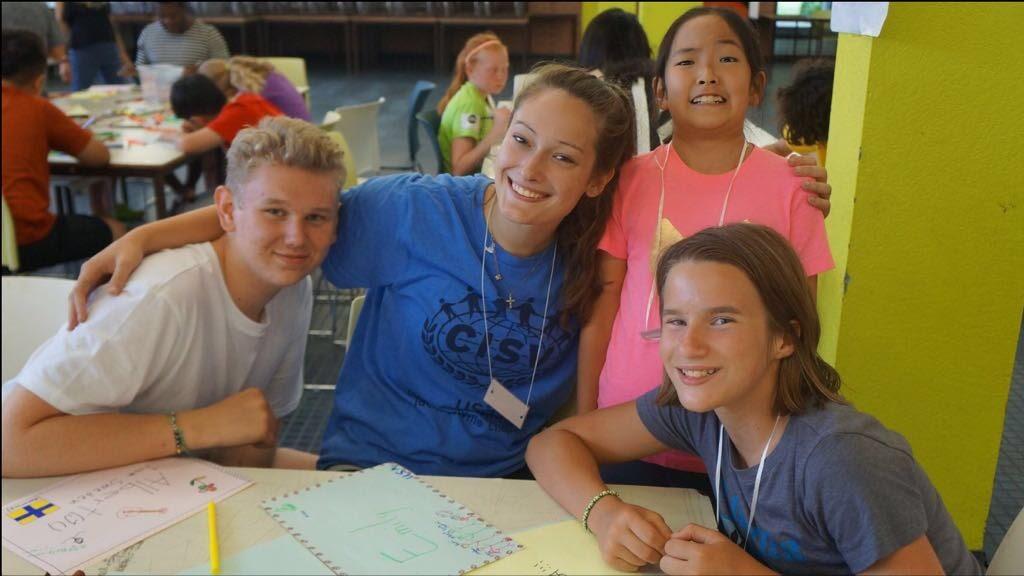 See Belgium Village VideoSee photo album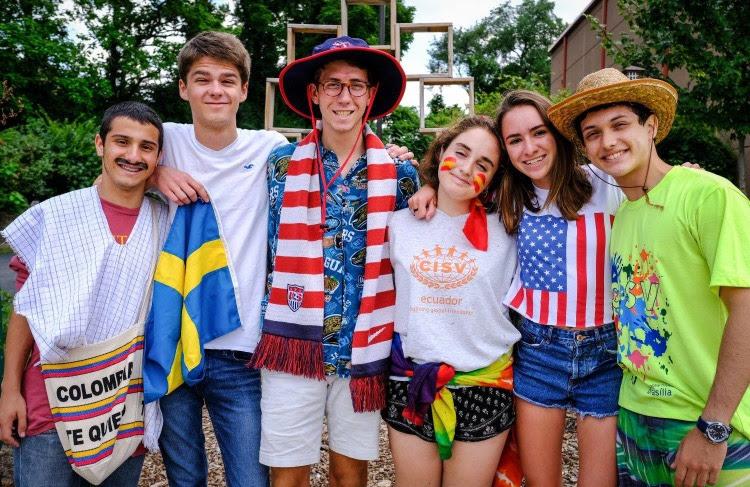 
See awesome video &  photo albumSeminar Camp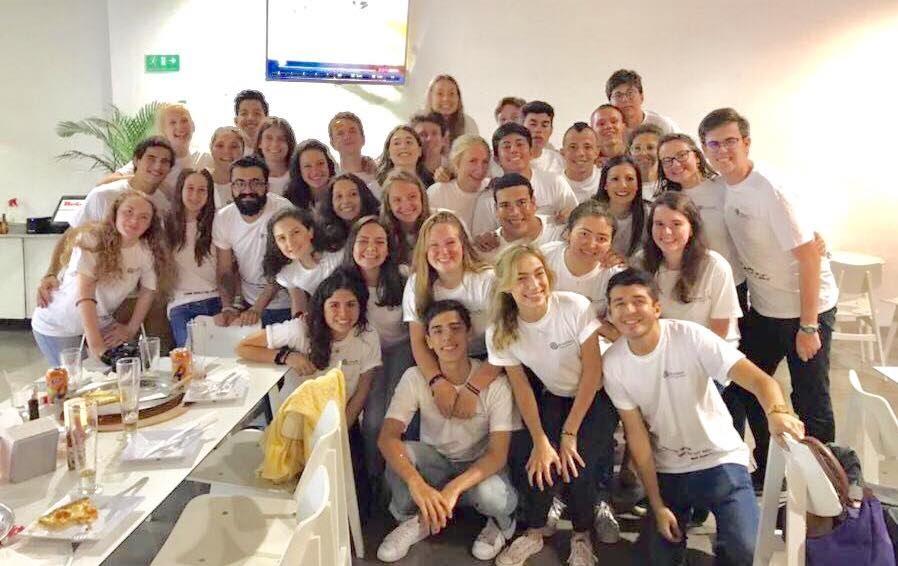 Seminar  to El Salvador (17-18 year-olds)(Felipe) See photo album
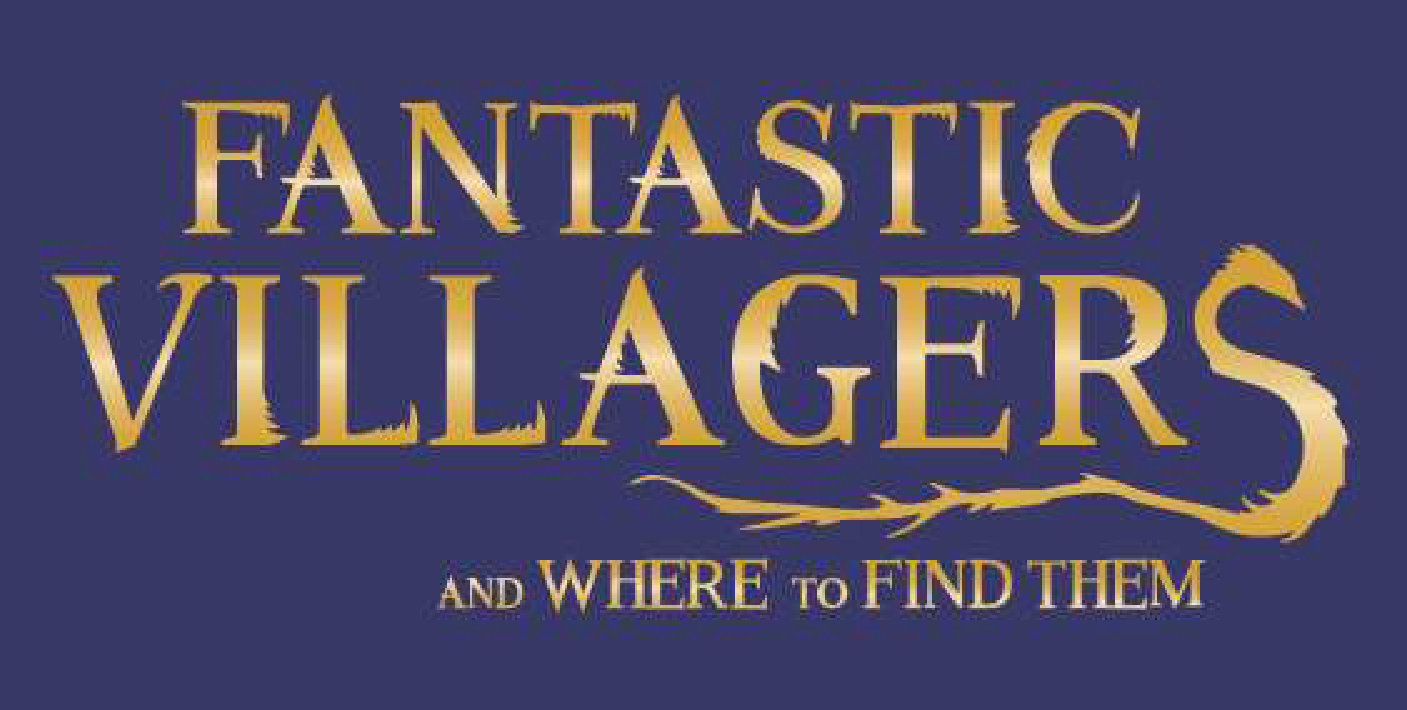 to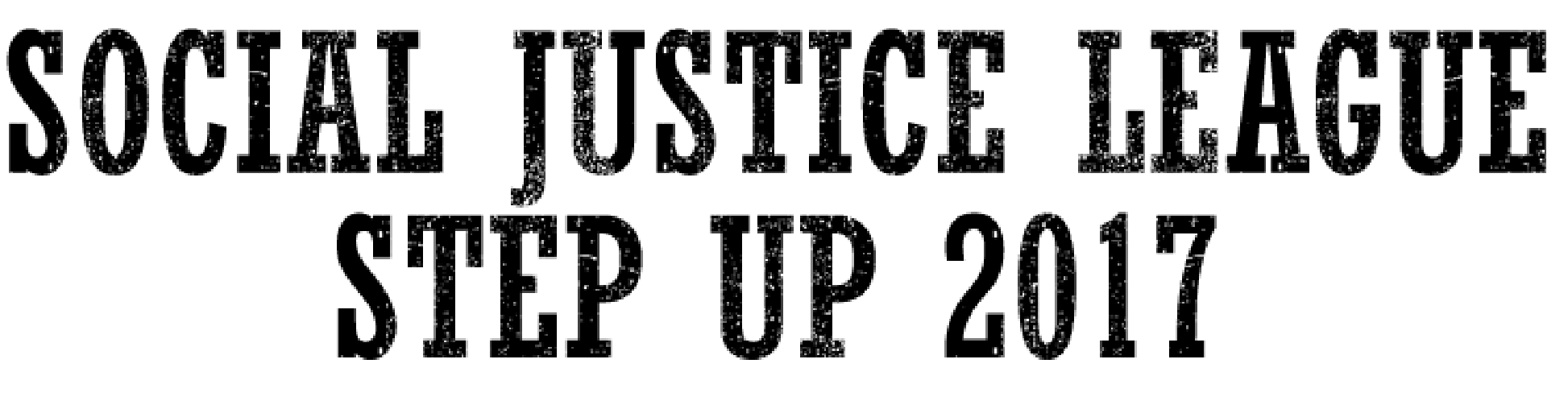 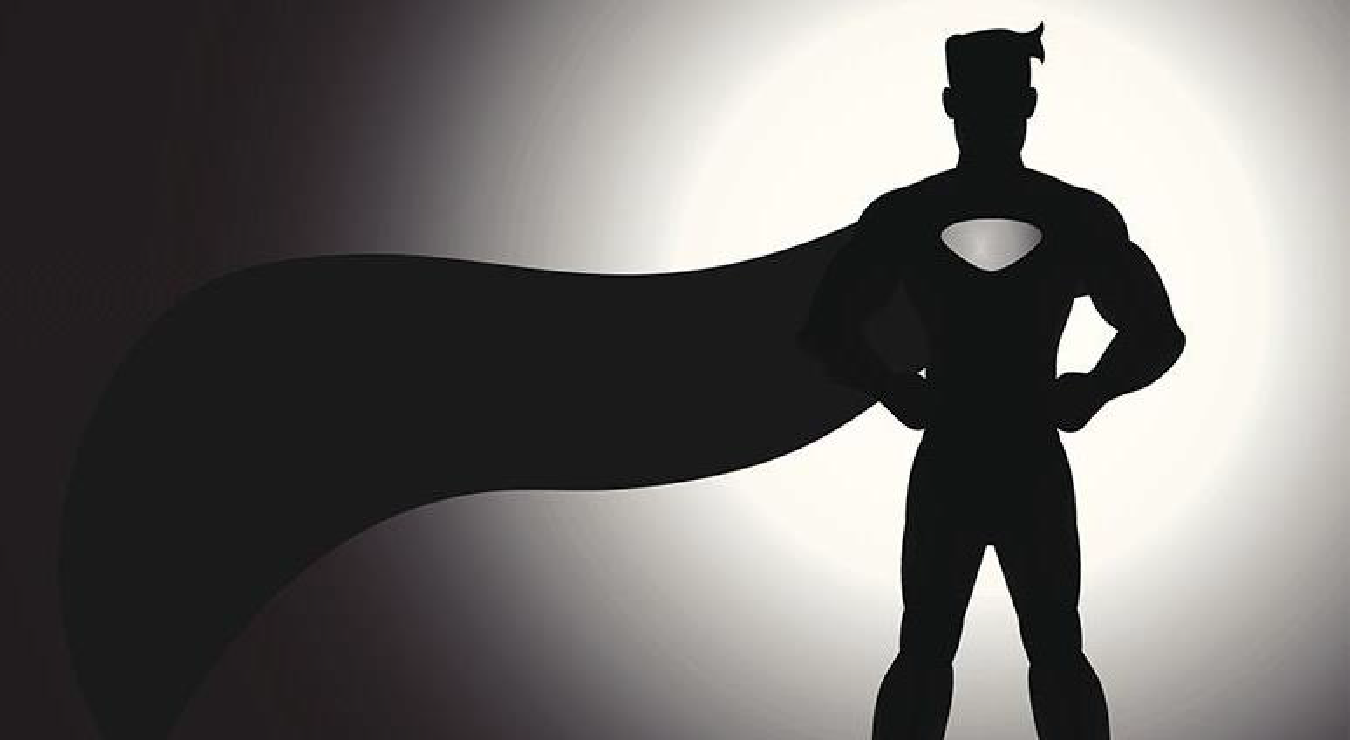 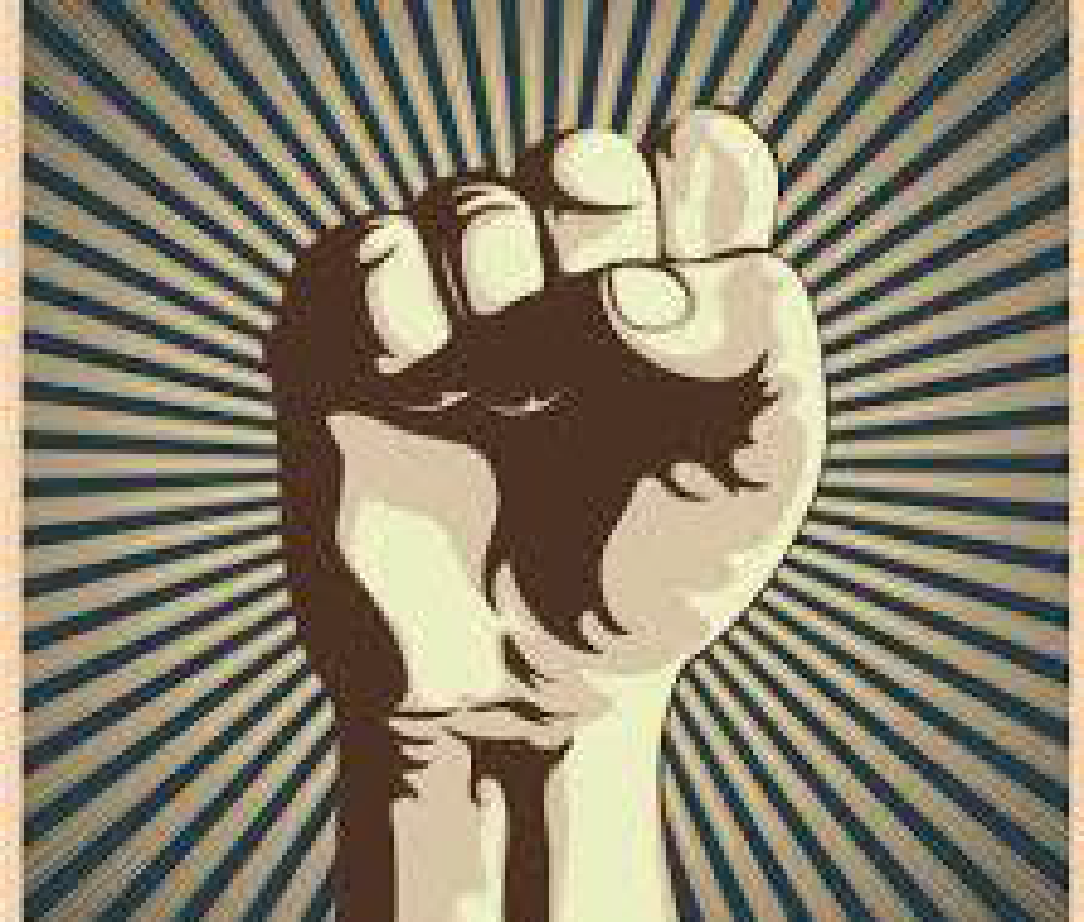 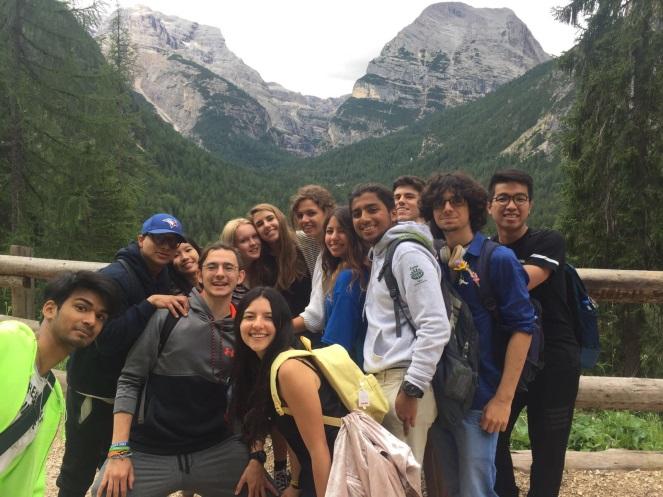 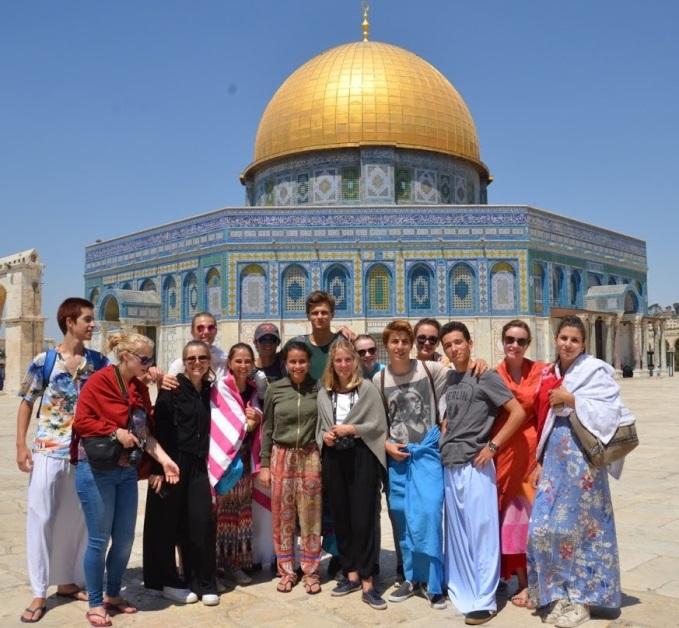 Seminar  to Italy (17-18 year-olds)
(Caroline)  See photo albumSeminar  to Israel  (17-18 year-olds)
(Whit)  See photo album